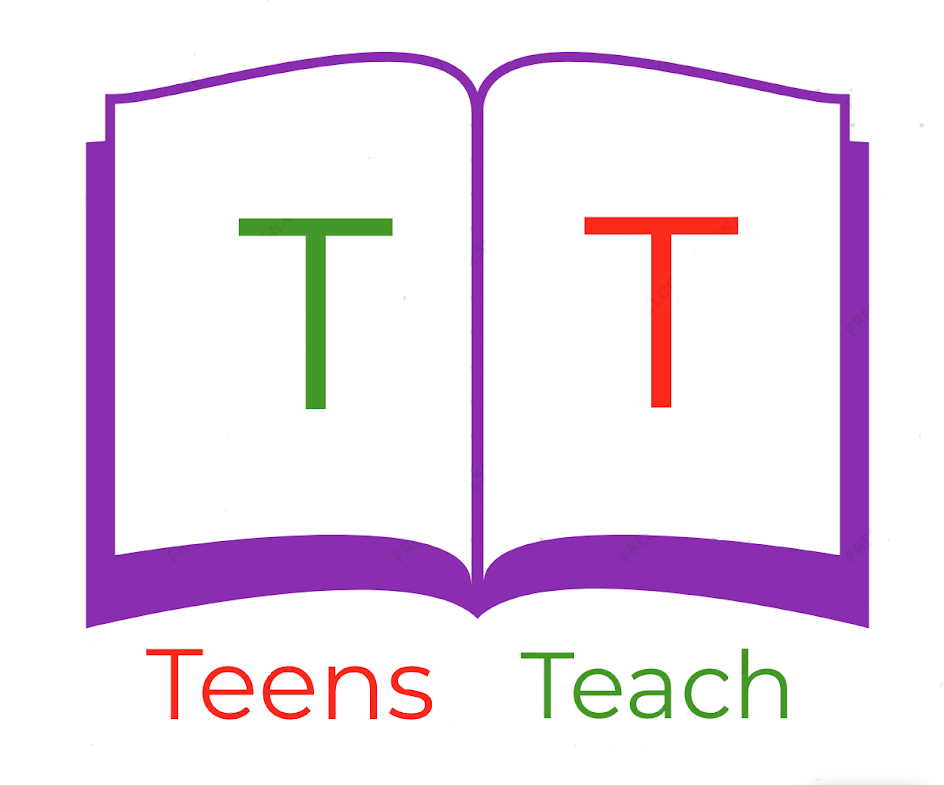 Jugendliche unterrichten Deutsch und mehr Welche Farbe hat das?Das Feuerwehrauto 	____________________Die Wiese		____________________Das Meer		____________________Die Banane		____________________Die Wolke		____________________Das Feuer		____________________Die Cole		____________________Die Zitrone		____________________Das Blatt		____________________Das Papier		____________________